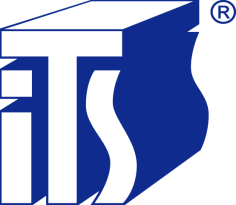 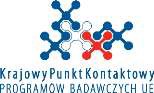 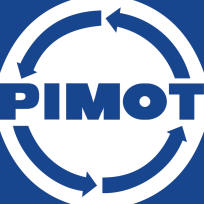 Krajowy Punkt Kontaktowy Programów Badawczych Unii Europejskiej, Instytut Transportu Samochodowego i Przemysłowy Instytut Motoryzacji
Zapraszają na: Dzień informacyjny  – Tematyka transportu autonomicznego i elektromobilności programu H2020 na lata 2019-2020Data spotkania: 27 listopada 2018 r.Miejsce:  Instytut Podstawowych Problemów Techniki PAN, Warszawa ul. Pawińskiego 5B.AgendaModerator wydarzenia – KPKSpotkanie jest bezpłatne. Rejestracja jest obowiązkowa pod adresem http://www.kpk.gov.pl/?event=tematyka-transportu-autonomicznego-i-elektromobilnosci-przewidziana-na-ostatnie-dwa-lata-programu-h2020Zachęcamy również do zgłaszania  krótkich (max. 3 min.) prezentacji pomysłów projektowych i potrzeb technologicznych (np. miast) związanych z autonomizacją transportu oraz ekomobilnością oraz profili instytucji zainteresowanych uczestnictwem w w/w konkursach, które można zgłaszać do 23 listopada do godz. 15.00 na adres zbigniew.turek@kpk.gov.pl 09.30-10.00Rejestracja10.00-10.15Powitanie i otwarcie – Dyrektor KPK, Dyrektor ITS, Dyrektor PIMOTSESJA TRANSPORTU AUTONOMICZNEGO - pod patronatem ITS- moderator Tomasz Kamiński, ITS10.15-10.25Plany oraz działania związane z rozwojem transportu autonomicznego w Polsce,  Maria Perkuszewska, Ministerstwo Infrastruktury10.25-10.40Konkursy z transportu autonomicznego na lata 2019-2020, Zbigniew Turek, KPK10.40-10.55Możliwości ITS w zakresie badań pojazdów autonomicznych w Polsce, Michał Niezgoda, ITS10.55-11.10Doświadczenia i plany rozwoju transportu autonomicznego i elektrycznego w Jaworznie, tbc.SESJA ELEKTROMOBILNOŚCI - pod patronatem PIMOT- moderator Andrzej Muszyński, PIMOT11.10-11.30Plany oraz działania związane z rozwojem elektromobilności i  infrastruktury ładowania dla pojazdów ekologicznych w Polsce Alicja Pawłowska, Ministerstwo Energii11.30-11.45Konkursy z transportu elektrycznego na lata 2019-2020, Zbigniew Turek, KPK11.45-12.00Zaangażowanie PIMOT w rozwój elektromobilności w Polsce, Tomasz Detka, PIMOT12.00-12.10Programy NFOŚiGW na rzecz rozwoju elektromobilności, Arkadiusz Hajduk, NFOŚiGW tbd12.10-12.30Przerwa kawowa12.30-12.40Prezentacja interesujących idei projektowych/propozycji współpracy (z całego obszaru SC4) wygłoszonych na spotkaniu brokerskim w Barcelonie z 13-14.11.2018 rokuZbigniew Turek, KPK12.40-13.00Finanse i wynagrodzenia w programie H2020 – Bartosz Majewski, KPK .13.00-13.20Jak przygotować dobry wniosek projektowy – Joanna Niedziałek, KPK13.20-13.30Wsparcie uczestnictwa w konkursach – Zbigniew Turek, KPK13.30-13.50Prezentacje pomysłów innowacyjnych, potrzeb technologicznych dotyczących omawianej tematyki Uczestnicy zgłaszający chęć prezentacji (max. 3 min/prezentację)13.50-14.00Podsumowanie, dyskusja i zakończenie